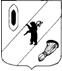 КОНТРОЛЬНО-СЧЕТНАЯ КОМИССИЯ ГАВРИЛОВ-ЯМСКОГО МУНИЦИПАЛЬНОГО РАЙОНА                                    152240, Ярославская область, г. Гаврилов-Ям, ул. Советская, д. 51___________________________________________________________________________________       Заключение  на проект  решения Муниципального Совета городского поселения Гаврилов-Ям «О  бюджете городского поселения Гаврилов-Ям на 2018 год и на плановый период 2019 и 2020 годов» г. Гаврилов-Ям	      12.12.2017 г.      Заключение Контрольно-счетной комиссии Гаврилов-Ямского муниципального района на проект  решения Муниципального Совета городского поселения Гаврилов-Ям «О  бюджете городского поселения Гаврилов-Ям на 2018 год и на плановый период 2019 и 2020 годов»  подготовлено в соответствии с требованиями Бюджетного кодекса Российской Федерации, Положения «О бюджетном процессе в городском поселении Гаврилов-Ям», утвержденного решением Муниципального Совета городского поселения Гаврилов-Ям от 26.11.2013г. № 185( в действующей редакции) (далее - Положение о бюджетном процессе), Положения «О Контрольно-счетной комиссии Гаврилов-Ямского муниципального района», утвержденного Решением Собрания представителей Гаврилов-Ямского муниципального района  от 20.12.2012г. № 35.    1. Общие положения       1.1.  Проект решения Муниципального Совета городского поселения Гаврилов-Ям «О  бюджете городского поселения Гаврилов-Ям на 2018 год и на плановый период 2019 и 2020 годов»  (далее - проект бюджета) составляется и утверждается сроком на три года (очередной финансовый год и плановый период), что соответствует п.4 ст.169 Бюджетного кодекса Российской Федерации и п.1 ст.4  Положения «О бюджетном процессе в городском поселении Гаврилов-Ям.          В соответствии со ст.29 Положения о бюджетном процессе Глава городского поселения Гаврилов-Ям вносит на рассмотрение муниципального  Совета городского поселения Гаврилов-Ям  проект решения о бюджете в срок не позднее 15 ноября и одновременно принимает меры к его опубликованию.      Главой городского поселения Гаврилов-Ям постановлением от 07.11.2017 № 871  одобрен проект решения «О бюджете городского поселения Гаврилов-Ям на 2018 год и на плановый период 2019 и 2020 годов».       Проверкой соблюдения сроков внесения проекта бюджета на рассмотрение представительным органом муниципального образования, предусмотренных статьей 185 БК РФ, и сроков представления Проекта бюджета, документов и материалов, представляемых одновременно с ним в Контрольно-счетную комиссию Гаврилов-Ямского муниципального района (Исх. № 38 от 14 ноября 2017 года)(далее - Контрольно-счетная комиссия), нарушений не установлено.В соответствии с пунктом 2 статьи 28 Положения о бюджетном процессе, одновременно с проектом бюджета в Муниципальный Совет представляются документы и материалы, предусмотренные статьей 184.2 БК РФ. На рассмотрение Муниципального Совета представлены следующие документы и материалы:- пояснительная записка к проекту решения;- приложения с распределением бюджетных ассигнований по разделам и подразделам классификации расходов бюджетов;- постановление Администрации городского поселения Гаврилов-Ям от 05.09.2017г. № 671 «Об основных направлениях бюджетной и налоговой политики городского поселения Гаврилов-Ям на 2018 год и плановый период 2019-2020 годов»;- предварительные итоги социально-экономического развития городского поселения Гаврилов-Ям за 9 месяцев 2017 года и ожидаемые итоги социально-экономического развития городского поселения Гаврилов-Ям; - постановление Администрации городского поселения Гаврилов-Ям 11.09.2017г. № 676 «О прогнозе социально-экономического развития городского поселения Гаврилов-Ям на 2018 год и на плановый период 2019 и 2020 годов»;- оценка ожидаемого исполнения бюджета  городского поселения Гаврилов-Ям за 2017 год;-  проекты изменений в паспорта муниципальных программ;-  реестр источников доходов.Рассматриваемый проект соответствует нормам статьи 184.1,184.2  Бюджетного Кодекса РФ. 1.2. Согласно статье 33 Бюджетного кодекса соблюден принцип сбалансированности бюджета городского поселения Гаврилов-Ям,  объем предусмотренных бюджетом расходов  соответствует суммарному объему доходов бюджета и поступлений источников финансирования его дефицита.1.3. Значения всех характеристик бюджета, указанных в текстовой части проекта решения о бюджете соответствует значениям этих показателей в табличной части проекта.1.4. Постановлением Администрации городского поселения Гаврилов-Ям от 01.11.2017 г. № 855 «О  проведении публичных слушаний» определена дата публичных слушаний по обсуждению проекта бюджета на  01 декабря 2017 года, что соответствует статье 28 Федерального закона от 06.10.2003 № 131-ФЗ «Об общих принципах организации местного самоуправления в Российской Федерации". Положение «О публичных слушаниях» утверждено Муниципальным Советом городского поселения Гаврилов-Ям 01.07.2008 № 169.1.5. Решений о предоставлении налоговых льгот, муниципальных гарантий на 2018 год не принималось.1.6. Проверкой соблюдения  требований статьи 36 БК РФ в части размещения проекта бюджета в средствах массовой информации нарушений не установлено, проект бюджета с приложениями размещен на сайте Администрации городского поселения Гаврилов-Ям Ярославской области: http://www.gavrilovyamgor.ru/munsovet/projects.htm в разделе «Муниципальный Совет, проекты»  14.11.2017г. 2.  Параметры прогноза исходных показателей принятых для составления  проекта   бюджета   на   2018  год и на плановый период 2019-2020 годовВ соответствии со ст.172 БК РФ составление  проекта   бюджета  основывается:на Бюджетном послании Президента Российской Федерации Федеральному Собранию Российской Федерации; на прогнозе социально-экономического развития  городского поселения Гаврилов-Ям  на  2018 год и плановый период 2019 -2020 годов;на основных направлениях бюджетной и налоговой политики городского поселения Гаврилов-Ям   на  2018 год и на плановый период 2019 -2020 годов;на муниципальных программах (проектах муниципальных программ, проектах изменений указанных программ).2.1. Прогноз социально-экономического развития городского поселения Гаврилов-Ям  разработан на три года (ч.1 ст.173 БК РФ) путем уточнения параметров 2017,2018 годов и добавления параметров 2019 года    (абз. 1ч.4 ст. 173 БК РФ) и  одобрен постановлением Администрации городского поселения Гаврилов-Ям  от 11.09.2017г.  № 676 (ч.3 ст. 173 БК РФ). Его разработка регламентировалась Порядком разработки прогноза социально-экономического развития городского поселения Гаврилов-Ям, утвержденным постановлением Администрации городского поселения Гаврилов-Ям от 12.08.2015 № 589.        Согласно п. 1 ст. 169 БК РФ  проект бюджета составляется на основе прогноза социально-экономического развития в целях финансового обеспечения расходных обязательств. Состав прогноза соответствует ст. 173.3, 173.4 БК РФ.       Постановлением Администрации городского поселения Гаврилов-Ям  от 21.06.2017г. № 456 «Об утверждении плана мероприятий по подготовке проекта бюджета городского поселения Гаврилов-Ям  на 2018 год и на плановый период 2019-2020 годов» срок разработки прогноза социально-экономического развития на 2018 год и на плановый период 2019-2020 годов установлен отделу по финансам, экономике и бухгалтерской отчетности до 15.09.2017г.         Установленные сроки разработки документа соблюдены, что  соответствует  ст. 169 БК РФ.           Согласно статье 37 Бюджетного кодекса принцип достоверности бюджета означает надежность показателей прогноза социально-экономического развития соответствующей территории и реалистичность расчета доходов и расходов бюджета.  Прогноз социально-экономического развития  городского поселения Гаврилов-Ям разработан в соответствии с требованиями Бюджетного Кодекса Российской Федерации, а также на  основе прогноза социально-экономического развития Ярославской области на 2018 год и на плановый период 2019-2020 годы.         Прогноз сформирован в двух вариантах развития. Второй вариант является более благоприятным (базовым), исходит из возможности сохранения позитивных тенденций развития внешних и внутренних условий  и ориентирован на дальнейшее улучшение социально-экономической ситуации городского поселения. 2.2. Основные направления бюджетной и налоговой политики городского поселения Гаврилов-Ям  на 2018 год и на плановый период 2019 -2020 годов Основные направления бюджетной и налоговой политики   городского поселения Гаврилов-Ям  на  2018 год и на плановый период 2019 -2020 годов определены в соответствии с основными направлениями бюджетной политики, сформулированными в Бюджетном послании Президента Российской Федерации Федеральному собранию Российской Федерации, требованиями Бюджетного кодекса Российской Федерации. Основной целью бюджетной и налоговой политики остается обеспечение сбалансированности и устойчивости бюджета городского поселения с учетом текущей экономической ситуации.Основные направления бюджетной политики городского поселения на 2018 год и на плановый период 2019 и 2020 годов утверждены постановлением Администрации городского поселения Гаврилов-Ям   05.09.2017г. № 671, что соответствует срокам разработки, определенных Постановлением Администрации городского поселения Гаврилов-Ям от 21.06.2017г. № 4563 «Об утверждении плана мероприятий по разработке проекта бюджета городского поселения Гаврилов-Ям на 2018 год и на плановый период 2019-2020 годов. Бюджетная и налоговая политика на 2018 год и плановый период будет направлена на:- сохранение и развитие доходных источников бюджета городского поселения;- повышение эффективности расходования бюджетных средств;- поддержание уровня долговой нагрузки на бюджет на экономически безопасном уровне;- повышение прозрачности и открытости бюджета и бюджетного процесса.Бюджетная политика поселения в части расходов обеспечивает сохранение преемственности определенных ранее задач и направлена на:- формирование бюджетных параметров исходя из безусловного исполнения действующих расходных обязательств городского поселения,- принятие новых расходных обязательств только при условии оценки их эффективности, соответствия их приоритетным направлениям социально-экономического развития города и при условии наличия ресурсов для их гарантированного исполнения.Основными задачами  налоговой политики являются:-    сохранение, укрепление и развитие налогового потенциала путем совершенствования механизмов взаимодействия администрации городского поселения и территориальных органов государственной власти в части качественного администрирования доходных источников бюджета городского поселения и повышение уровня их собираемости, легализации налоговой базы,- поддержке предприятий и организаций, формирующих налоговый потенциал города,- повешение эффективности управления муниципальной собственностью.3. Общая характеристика проекта бюджета городского поселения Гаврилов-Ям на 2018 год и на плановый период 2019-2020 годовПунктами 1и 2 проекта решения предлагается утвердить следующие показатели основных характеристик бюджета на 2018 год и на плановый период 2019-2020 годов:1) прогнозируемый общий объем доходов определен на 2018 год в сумме 70 772,0 тыс. руб.;на 2019 год- 44 669,0 тыс. руб., на 2020 год – 47 365,0 тыс. руб.2) общий объем расходов бюджета  на 2018 год в сумме  70 772,0 тыс. руб.;На 2019 год – 44 669,0 тыс. руб., на 2020 год – 47 365,0тыс. руб.Пунктом 4  утверждается размер резервных фондов Администрации городского поселения Гаврилов-Ям на 2018г.  в сумме  350,0 тыс. рублей,на 2019 год в сумме 350,0 тыс.   рублей, на 2020 год в сумме 350,0 тыс.   рублей, что не противоречит п. 3 ст. 81 Бюджетного кодекса РФ.Пунктом 9  устанавливается предельный объем муниципального  долга бюджета поселения: на  2018 год в сумме 42 879,0 тыс. рублей, на 2019 год в сумме 44 669,0 тыс. рублей, на 2020 год в сумме 47 365,0 тыс. рублей.Размер  верхнего предела муниципального долга  устанавливается:на 1 января  2019 г.  в  сумме  0 тыс. рублей, что отвечает требованиям ст. 107 Бюджетного кодекса РФ.Общая характеристика доходов, расходов, дефицита бюджета городского поселения Гаврилов-Ям по проекту бюджета в динамике представлена в таблице 1:                                                                                                                                                  Таблица 1                                                                                                          тыс. руб.                                                                           Доходы бюджета поселения на 2018 год планируются в объеме 70772,0 тыс. руб., со снижением по сравнению с ожидаемым исполнением 2017 года на 46 526,0 тыс.руб. или на  40,0%.     В 2019 году доходы бюджета прогнозируются в объеме  44669,0 тыс. руб. со снижением по сравнению с 2018 годом на 26 103,0 тыс.руб. или на 37,0%.     В 2020 году 47365,0 тыс.руб. или с ростом по сравнению с 2019 годом на 2696,0 тыс. руб.(на 6,0%).    По налоговым и неналоговым доходам в 2018 году планируется снижение к ожидаемому поступлению за 2017 год на 3468,0 тыс. руб. или на 7,5%. 4.  Анализ проекта доходной части бюджета городского поселения Гаврилов-Ям на 2018 год и на плановый период 2019-2020 годы        4.1. Проектом решения утверждается:- Приложение № 1 «Перечень главных администраторов доходов бюджета и источников финансирования:874 - Администрация городского поселения Гаврилов-Ям.- Приложение № 2 «Прогнозируемые доходы бюджета городского поселения Гаврилов-Ям в соответствии с классификацией доходов бюджетов Российской Федерации на 2018 год,- Приложение № 3 «Прогнозируемые доходы бюджета городского поселения Гаврилов-Ям в соответствии с классификацией доходов бюджетов Российской Федерации на 2019 год и на 2020 год».      Доходы  бюджета городского поселения  на   2018  год определялись исходя из базовых показателей прогноза социально-экономического развития городского поселения Гаврилов -Ям на 2018 год и на плановый период 2019-2020гг., динамики налоговых поступлений,  в рамках действующего бюджетного и налогового законодательства, а также с учетом ожидаемого исполнения бюджета в 2017 году.        При оценке налоговых и неналоговых доходов учитывается максимально возможный уровень собираемости налогов, поступление недоимки прошлых периодов, реструктуризация задолженности юридических лиц, а также меры по совершенствованию администрирования.         Динамика доходов бюджета поселения объясняется  планируемым существенным снижением объемов  безвозмездных поступлений.             В 2018 году планируется снижение собственных доходов бюджета (без учета доходов, полученных бюджетом в виде безвозмездных поступлений) по сравнению с последним решением о бюджете на 3,4% ( по налоговым доходам рост на 4,8% , по неналоговым снижение   - на 46,8%),  на 2019 год запланирован прирост в размере 4,1%, на 2020 год прирост на 6,0%.      Сумма  безвозмездных поступлений будет уточняться.
    4.2. Налоговые доходы бюджета городского поселения Гаврилов-ЯмПроектом бюджета предлагаются следующие назначения по налоговым доходам:• на 2018 год - в сумме 39 129,0 тыс. рублей. К уровню утвержденных на 2017 год назначений по налоговым доходам предлагаемые на 2018 год назначения увеличатся: в действующихценах - на 1808,0 тыс. рублей или на 4,8%, к ожидаемым поступлениям увеличатся на 1852,0 тыс. рублей или на 5,0 %;Наибольший удельный вес в прогнозируемых налоговых и неналоговых доходах поселения (56,8%) 2018 года занимает налог на доходы физических лиц (НДФЛ) в размере 24373,0 тыс. руб., что на 2615,0 тыс. руб. выше плановых показателей текущего года и на 1509,0 тыс. руб. выше ожидаемого исполнения 2017 года. Земельный налог составляет 24,5% в структуре собственных доходов без учета безвозмездных поступлений, на 2018 год прогнозируется в размере 10 516,0 тыс. руб., что на 2,4% выше ожидаемого поступления за 2017 год.Акцизы по подакцизным товарам:Прогноз на 2018 год – 1849,0 тыс. руб.,  снижение от ожидаемого исполнения за 2017 год на 7,0 тыс. руб., на 2019 г. – 2081,0 тыс. руб., на 2020 год – 3164,0 тыс. руб.Для расчета НДФЛ в 2018 использован индекс роста фонда заработной платы в размере 106,6%, на 2019 год- 104,6%, на 2020 год – 104,8%. Контрольно-счетной комиссией проведен анализ показателей прогнозируемых налоговых доходов проекта решения на 2018 год и этих же показателей, применяемых Департаментом финансов Ярославской области для расчета дотаций. Отклонений не установлено. 4.3. Неналоговые доходы бюджета городского поселения Гаврилов-ЯмПроектом бюджета предлагаются следующие назначения по неналоговым доходам:• на 2018 год - в сумме 3750,0 тыс. рублей. К уровню утвержденных на 2017 год назначений по неналоговым доходам предлагаемые на 2018 год назначения снизятся: в действующихценах – на 3302,0 тыс. рублей или на 46,8%, к ожидаемым поступлениям уменьшатся на 5320,0 тыс. рублей или на 58,6%;      Основную часть (86,7,0%) всех неналоговых доходов составят доходы, получаемые в виде арендной платы  – 3250,0 тыс. рублей,  из которых- 1350,0 рублей  это доходы, получаемые в виде Арендной платы за земельные участки,-  1950,0 тыс. рублей  - Прочие поступления  от использования имущества.    На основании информации, представленной в пояснительной записке к проекту бюджета, прогноз поступлений доходов от  аренды земельных участков  исчислен исходя из начислений арендной платы в соответствии с реестром арендаторов, по договорам. Объем прочих поступлений от использования муниципального имущества рассчитан на основании данных, представленных отделом ЖКХ за наем жилых помещений.         2.  В части оценки поступления неналоговых доходов бюджета городского поселения на 2018 год Контрольно-счетная комиссия отмечает следующее.           Доходы от продажи материальных и нематериальных активов, по подгруппе доходы от продажи земельных участков на 2018 год планируются в сумме 400,0 тыс. руб., что ниже ожидаемого исполнения по указанному доходному источнику на 335,0 тыс. руб.(на 45,6 %) и ниже плана текущего года на 53,0 тыс. руб.(на 57,2,0%)Согласно информации, представленной от Администрации городского поселения, на период 2018-2020 годы приватизация муниципального имущества не запланирована.        4.4.  Безвозмездные поступления городского поселения Гаврилов-Ям    Проектом бюджета по группе доходов «Безвозмездные поступления»  прогнозируются трансферты в объеме:• на 2018 год - в сумме 70 951,0 тыс. рублей, с сокращением поотношению к:- к  утвержденным назначениям на 2017 год – на 43398,0 тыс. рублей или на 60,9%,- к  ожидаемым за 2017 год поступлениям - на 43058,0 тыс. рублей или на 60,7%;  • на плановый период:- 2019 года – не запланированы,- 2019 года – не запланированы.      Сокращение прогнозируемых межбюджетных трансфертов обусловлено тем, что на момент формирования проекта «О бюджете городского поселения Гаврилов-Ям на 2018 год и на плановый период 2019 и 2020 годов» в Законе Ярославской области «Об областном бюджете на 2018 год и на плановый период 2019 и 2020 годов»  отсутствовало распределение по районам по некоторым  субсидиям и субвенциям.        Более подробная информация об анализе  доходов бюджета поселения     на 2018 год  представлены в  Приложении  № 1 к заключению.  5.  Анализ проекта расходной части бюджета городского поселения Гаврилов-Ям на 2018 год и на  плановый период 2019-2020 годы5.1. Проектом решения расходы бюджета на 2018 год планируются в сумме 70 772,0 тыс. руб.,  на 2019 год – 44 669,0 тыс. руб., на 2020 год – 47 365,0 тыс. руб.В 2018 году планируется снижение объема расходов бюджета городского поселения по сравнению с решением  о бюджете городского поселения  на 2017год (в ред. от  23.10.2017 № 144 на  46 783,0тыс. руб., или на 39,8% , так и по сравнению с первоначальной редакцией решения о бюджете на 2017 год на 3945,5 тыс. руб. или на 5,9% (Приложение 2). Размер условно-утвержденных расходов на 2019 год составляет 1200,0 тыс. руб., на 2020 год 2370,0 тыс. руб. Данный показатель соответствует нормам ст. 184.1 БК РФ.В соответствии с Федеральным законом от 07.05.2013 № 104-ФЗ «О внесении изменений в Бюджетный кодекс Российской Федерации и отдельные законодательные акты Российской Федерации в связи с совершенствованием бюджетного процесса» расходная часть бюджета поселения на 2018 – 2020 годы сформирована в рамках муниципальных программ городского поселения Гаврилов-Ям (далее – программы).На реализацию муниципальных программ городского поселения Гаврилов-Ям на 2018 год запланировано – 50722,0 тыс. рублей, непрограммные расходы составят  - 20050,0 тыс. рублей.Уменьшение бюджетных ассигнований в 2018 году по сравнению с действующей редакцией решения о бюджете поселения на 2017 год планируется по следующим направлениям:- национальная безопасность и правоохранительная деятельность – на 11,6%,- национальная экономика – на 36,0%;- жилищно-коммунальное хозяйство – на 57,0%,- культура, кинематография – на 31,4%;- социальная политика – на 59,4%,- межбюджетные трансферты общего характера бюджетам бюджетной системы Российской Федерации – ассигнования отсутствуют.Следует отметить, что в течение финансового года плановые расходы по таким разделам, как  «жилищно-коммунальное хозяйство»,  «национальная экономика» и т.д. имеют тенденцию к увеличению по мере поступления дополнительных средств из областного бюджета. Рост расходов относительно планового уровня 2017 года планируется по следующим направлениям:общегосударственные вопросы – на 14,4 %;-  образование – на 55,6%.     5.2. Анализ формирования бюджета  городского поселения Гаврилов-Ям на 2018 год на  плановый период 2019-2020 годы в программном форматеАнализ формирования бюджета городского поселения в программном формате осуществлен исходя из проекта Решения о бюджете, пояснительной записки (объемы бюджетных ассигнований), представленных одновременно с проектом решения, проектами паспортов муниципальных программ.Требования пункта 2 статьи 172 Бюджетного кодекса РФ  (в ред. Федерального закона от 26.04.2007 № 63-ФЗ) устанавливают, что составление проекта бюджета основывается, в том числе и на государственных (муниципальных) программах.            В соответствии с Бюджетным кодексом Российской Федерации проект бюджета городского поселения Гаврилов-Ям  на 2018 год и на  плановый период 2019-2020 годы сформирован в программной структуре расходов на основе 9 муниципальных программы.            Все 9 (девять) муниципальных программы   предусмотрены Перечнем муниципальных программ городского поселения Гаврилов-Ям (далее - Перечень), утвержденным  Постановлением  Администрации городского поселения от 12.10.2017 № 792 «Об утверждении Перечня муниципальных программ на 2018 год» (далее – постановление от 12.10.2017 № 792).            На основании статьи 179 БК РФ Перечень  является основным нормативно-правовым актом  для формирования программного бюджета. Так как проект бюджета городского поселения составляется и утверждается сроком на три года (очередной финансовый год и плановый период), Контрольно-счетная комиссия предлагает внести поправки в постановление от 12.10.2017  № 792, изменив период Перечня.        Все 9 муниципальных программ утверждены нормативно-правовым актом Администрации городского поселения Гаврилов-Ям.      Сравнительный анализ Перечня утвержденных муниципальных программ и программ, включенных в Приложение № 4 к проекту бюджета показал, что муниципальные программы, указанные в Приложении  4 к проекту бюджета, соответствуют утвержденному Перечню.Контрольно-счетная комиссия отмечает, что паспорта муниципальных программ городского поселения Гаврилов-Ям, включенные в состав материалов проекта бюджета поселения, соответствуют форме паспорта муниципальной программы, определённой постановлением Правительства Ярославской области от 14.08.2013 № 1039-п, постановлением Администрации городского поселения Гаврилов-Ям  от 10.02.2015 № 52.         В соответствии со статьей 184.2 Бюджетного кодекса Российской Федерации проект решения  о  бюджете на очередной финансовый год иплановый период вносится в законодательный (представительный) орган одновременно с паспортами  муниципальных программ, проектами изменений указанных паспортов.Контрольно-счетная комиссия сопоставила объем расходов, установленный в паспортах муниципальных программ с плановыми бюджетными ассигнованиями, предлагаемыми проектом бюджета на 2018 год (Таблица № 4).Анализ расходов по муниципальным программам проекта бюджета муниципального района на 2017 год                                                                                                                      Таблица № 4                                                                                                                               тыс. руб.      Согласно приложению № 4 к проекту бюджета «Расходы бюджета городского поселения Гаврилов-Ям по целевым статьям (муниципальным программам и непрограммным направлениям деятельности) и группам видов расходов классификации расходов бюджетов Российской Федерации на 2018 год» программная часть бюджета на 2018 год запланирована в сумме 50 722,0 тыс. руб., что составляет 71,7% от общего объема расходов бюджета городского поселения, то есть их доля будет  ниже на 12,3 процентных пункта уровня 2017 года (84,0% в соответствии с решением Муниципального Совета городского поселения Гаврилов-Ям на 2017 год от 23.10.2017 № 144).        Проектом Решения о бюджете предусматривается уменьшение бюджетных ассигнований на 2018 год по сравнению с показателями Решения Муниципального Совета городского поселения Гаврилов-Ям № 106 от 20.12.2016 с учетом изменений с учетом изменений на 2017 год – по 6  программам.       Значительное  уменьшение бюджетных ассигнований предусматривается по программам:1. МП "Обеспечение доступным и комфортабельным жильем населения городского поселения  Гаврилов-Ям» -  на 19 491,0 тыс. руб., 2. МП «Экономическое развитие и инновационная экономика городского поселения Гаврилов-Ям» - на 4 447,0 тыс. руб.,3. МП «Развитие дорожного хозяйства городского поселения Гаврилов-Ям» на 6 968,0 тыс. руб.      При сопоставлении плановых потребностей в бюджетных средствах, приведенных в проектах  паспортов муниципальных программ и  плановых бюджетных ассигнований, предлагаемых проектом бюджета (Приложение № 4) расхождений не выявлено.В соответствии  со  статьей 179 БК РФ Постановлением  Администрации городского поселения Гаврилов-Ям 10.02.2015 № 52  утвержден Порядок разработки, реализации и оценки эффективности муниципальных программ городского поселения Гаврилов-Ям.     5.3. Расходы бюджета городского поселения Гаврилов-Ям в разрезе главных распорядителей бюджетных средств       В соответствии с требованиями статьи 6 Бюджетного кодекса РФ под ведомственной структурой расходов бюджета понимается распределение бюджетных ассигнований, предусмотренных законом (решением) о бюджете, по главным распорядителям бюджетных средств, разделам, подразделам, целевым статьям, группам видов расходов бюджетов либо по главным распорядителям бюджетных средств, разделам, подразделам и (или) целевым статьям (государственным (муниципальным) программам и непрограммным направлениям деятельности), группам видов расходов классификации расходов бюджетов.      Представленная в Приложении 6,7 к решению  ведомственная структура расходов  бюджета  в полной мере соответствует данному определению.     Анализ ведомственной структуры расходов, показывает, что в 2018 году расходы бюджета городского поселения будет осуществлять 1 главный распорядитель бюджетных средств - Администрация городского поселения Гаврилов-Ям.        5.4.  Расходы на содержание органов местного самоуправления поселения запланированы в сумме 10 388,0 тыс. руб.(сумма по разделу, подразделу 0102, 0103, 0104, 0106), что соответствует нормативу формирования расходов на содержание ОМС, установленные постановлением Правительства Ярославской области от 24.09.2008г. № 512-п  (в ред. действующей в отчетном году).      5.5. Программа муниципальных заимствований на 2018 год и на плановый период 2019 и 2020 годов разработана  с учетом требований статьи 110.1 БК РФ, где установлены верхний предел муниципального долга, пределы муниципального долга и объемы расходов по обслуживанию долга. (Приложение № 14 к проекту бюджета).Анализ Программы муниципальных заимствований городского поселения Гаврилов-Ям на 2018 год и на плановый период 2019 и 2020 годов, предельных объемов муниципального долга, муниципальных заимствований свидетельствует, что требования бюджетного законодательства при составлении проекта бюджета соблюдены.  Так, предельный объем муниципального долга на 2018 год планируется в сумме 42 879,0 тыс. рублей. В плановом периоде 2019-2020 годов предусмотрен в размере 44 669, 0 тыс. руб. и 47 365,0 тыс. руб. соответственно и не превышает утвержденный общий годовой объем доходов местного бюджета без учета утвержденного объема безвозмездных поступлений и (или) поступлений налоговых доходов по дополнительным нормативам, что отвечает требованиям пункта 3 статьи 107 БК РФ. Предоставление муниципальных гарантий на 2018 год и плановый период  2019-2020 годов не планируется.       6. Реестр источников доходов     В составе материалов к проекту бюджета, как того требует статья 184.2 БК РФ, представлен реестр источников доходов бюджета городского поселения Гаврилов-Ям на 2018 год и на плановый период 2019 и 2020 годов (далее – реестр источников доходов), который согласно пункту 1 статьи 47.1 БК РФ обязаны вести финансовые органы муниципальных образований.      Согласно пункту 3 Общих требований к составу информации, порядку формирования и ведения реестра источников доходов Российской Федерации, реестра источников доходов федерального бюджета, реестров источников доходов бюджетов субъектов Российской Федерации, реестров источников доходов местных бюджетов и реестров источников доходов бюджетов государственных внебюджетных фондов, утвержденных Постановления Правительства Российской Федерации от 31.08.2016 № 868 «О порядке формирования и ведения перечня источников доходов Российской Федерации» (далее - Общие требования) реестры источников доходов бюджетов субъектов Российской Федерации формируются и ведутся в порядке, установленном высшим исполнительным органом государственной власти субъекта Российской Федерации.      Данный порядок утвержден постановлением Администрации городского поселения Гаврилов-Ям от 19.10.2017  № 830 , что соответствует ст. 47.1 Бюджетного кодекса РФ.        При анализе представленного на проверку реестра источников доходов городского поселения Гаврилов-Ям установлено:- в реестр включена информация в отношении каждого источника доходов бюджета городского поселения Гаврилов-Ям, что соответствует  пункту 11 Общих требований к составу информации, порядку формирования и ведения реестра источников доходов бюджета.     7. Реестр расходных обязательств      В соответствии со статьей 87 Бюджетного кодекса РФ с целью учета расходных обязательств городского поселения Гаврилов-Ям и определения объемов бюджетных ассигнований бюджета городского поселения, необходимых для их исполнения ведется реестр расходных обязательств городского поселения Гаврилов-Ям. Данные Реестра используются при разработке проекта решения о бюджете городского поселения на очередной финансовый год и плановый период.Данный реестр ведется в порядке, установленном местной администрацией городского поселения.Постановлением Администрации городского поселения Гаврилов-Ям от 19.04.2016 № 294 утверждено Положение о порядке ведения реестра расходных обязательств городского поселения Гаврилов-Ям, что соответствует п. 5 ст. 87 БК РФ.      8.  Межбюджетные трансферты      Величина межбюджетных трансфертов из бюджета поселения в бюджет Гаврилов-Ямского муниципального района в 2018 году составила 5373,0 тыс. руб. Наибольший объём в общей сумме межбюджетных трансфертов – 3444,0 тыс. руб. Администрации Гаврилов-Ямского муниципального района   МБТ на осуществление части полномочий по решению вопросов местного значения в соответствии с заключенными соглашениями. 9. Резервные фонды.В соответствии со ст.81 БК РФ Проектом бюджета установлен резервный фонд Администрации городского поселения Гаврилов-Ям на 2018 год в размере  350,0 тыс. рублей, на 2019 год установлен в размере 350,0 тыс. рублей, на 2020 год – 350,0 тыс. рублей, что в соответствии с требованиями ч. 3 указанной статьи не превышает 3% общего объема расходов. В соответствии с п.4 ст.81 БК РФ средства резервного фонда направляются на финансовое обеспечение непредвиденных расходов, в том числе на проведение аварийно-восстановительных работ и иных мероприятий, связанных с ликвидацией последствий стихийных бедствий и других чрезвычайных ситуаций.        10. Дорожный фонд.           Решением Муниципального Совета городского поселения Гаврилов-Ям от 29.10.2013  № 182 «О создании дорожного фонда» (с изм. от 24.06.2013 № 221)  утвержден Порядок  формирования и использования бюджетных ассигнований дорожного фонда городского поселения Гаврилов-Ям, который определяет источники формирования и использования бюджетных ассигнований дорожного фонда городского поселения Гаврилов-Ям, что соответствует п.5 ст.179.4 БК РФ.      В соответствии со статьей 8 проекта решения объем бюджетных ассигнований дорожного фонда на 2018 год составит 15 917,1 тыс. рублей, на плановый период 2019, 2020 годы в сумме 8 081,0 тыс. рублей и 9 127,0 тыс. рублей, соответственно.    Действующей редакцией решения о бюджете поселения на 2017 год объем бюджетных ассигнований дорожного фонда предусмотрен в сумме 22 884,9 тыс. руб.тыс. руб.Средства дорожного фонда распределены по следующим направлениям: -муниципальная целевая программа «Развитие дорожного хозяйства городского поселения Гаврилов-Ям» - 15 917,1,0 тыс. руб., в том числе:1. Улучшение транспортно - эксплуатационного состояния дорог для безопасности движения – 1520,0 тыс. руб., 2. Обеспечение сохранности сети дорог общего пользования, выполнение работ по содержанию и ремонту в целях доведения их состояния до нормативных (за счет средств местного бюджета)  – 14 397,1 тыс. руб.     11.  Результаты проверки и анализа соблюдения порядка применениябюджетной классификации Российской Федерации11.1. В Проекте бюджета доходы и расходы бюджета, источники финансирования дефицита бюджета сгруппированы в соответствии с Приказом Минфина России от 01.07.2013 № 65н «Об утверждении Указаний о порядке применения бюджетной классификации Российской Федерации.11.2.   В соответствии со статьями 21,154 Бюджетного кодекса РФ, п.4.1. Приказа Минфина России от 01.07.2013 № 65н «Об утверждении Указаний о порядке применения бюджетной классификации Российской Федерации» постановлением Администрации городского поселения Гаврилов-Ям 12.12.2017  № 942 утвержден Порядок формирования целевых статей расходов бюджета и Перечень и коды целевых статей расходов, применяемых при формировании и исполнении бюджета городского поселения Гаврилов – Ям на 2017 год и на плановый период 2018-2019 годов.11.3. При  анализе кодов целевых статей расходов в Приложении № 5 к проекту бюджета  и кодов в утвержденном Перечне расхождений не установлено.                                             Выводы: 1. Проект бюджета городского поселения Гаврилов-Ям на 2018 год и плановый период 2019-2020 годов разработан и внесен в Муниципальный Совет городского поселения Гаврилов-Ям в соответствии с  Бюджетным  Кодексом, Положением о бюджетном процессе в городском поселении Гаврилов-Ям.2. В соответствии с п. 2 ст. 169 БК РФ, проект  бюджета был составлен в порядке, установленном постановлением  Администрации городского поселения Гаврилов-Ям от 21.06.2017 г. № 456 «Об утверждении плана мероприятий по подготовке проекта бюджета городского поселения Гаврилов-Ям на 2018 год и на плановый период 2019-2020годов».3. Перечень и содержание документов представленных одновременно с проектом бюджета соответствуют статье 184.2. БК РФ.4. Анализ основных характеристик проекта бюджета установил их соответствие требованиям статей 31-38.1 БК РФ.5. Согласно статье 33 Бюджетного кодекса соблюден принцип сбалансированности бюджета городского поселения Гаврилов-Ям,  объем предусмотренных бюджетом расходов  соответствует суммарному объему доходов бюджета и поступлений источников финансирования его дефицита.          6. Доходы бюджета городского поселения Гаврилов-Ям на 2018 год планируются в сумме 70 772,0 тыс. руб., т.е. со снижением по сравнению с ожидаемым исполнением 2017 года на 46 526,0  тыс. руб. или на  40,0%,на 2019 год – 44 669,0 тыс. руб., на 2020 год – 47 365,0 тыс.  руб.Расходы  бюджета  в 2018 году составят 70 772,0 тыс. руб., в 2019 году – 44 669,0 тыс. руб., в 2020 году – 47 365,0 тыс. руб.В связи с тем, что в областном  бюджете на 2018 год межбюджетные трансферты бюджетам муниципальных районов, поселениям распределены не в полном объеме, то в оставшийся период 2017 года и течение 2018 года будет производиться корректировка размера безвозмездных поступлений  бюджета поселения.7. Проект бюджета городского поселения Гаврилов-Ям на 2018 год и плановый период 2019-2020 годы сформирован программным методом, предусмотрено финансирование 9 муниципальных программ на сумму 50 772,0  тыс. руб., что составляет 71,7 % от всех расходов бюджета поселения.  8. Дефицит  бюджета поселения  в 2018 году и в  плановом периоде 2019 - 2020 годов не прогнозируется. 9. На 01.01.2018 г. предельный объем муниципального долга городского поселения Гаврилов-Ям составит 42 879,0 тыс. руб., что соответствует требованиям п.3 ст. 107 Бюджетного кодекса РФ.10. Проект решения Муниципального Совета «О бюджете городского поселения Гаврилов-Ям на 2018 год и плановый период 2019-2020 годов» подготовлен в соответствии с требованиями бюджетного законодательства, экономически обоснован, достоверен, сбалансирован, соответствует основным направлениям бюджетной и налоговой политики городского поселения Гаврилов-Ям и основным показателям прогноза социально-экономического развития городского поселения на 2018-2020 годы.                                                Предложения:1. Учесть имеющиеся резервы, связанные с проведением работы по взысканию реальной задолженности по неналоговым доходам.                                     Рекомендации:Рекомендовать  Муниципальному Совету городского поселения Гаврилов-Ям решение «О бюджете городского поселения Гаврилов-Ям на 2018 год и на плановый период  2019 и 2020 годов» к принятию с учетом предложений. Председатель Контрольно-счетной комиссииГаврилов-Ямского муниципального района                      Е.Р. БурдоваОзнакомлен:ПоказателиУтверждено на 2017 годОжидаемая оценка 2017 годПроект бюджетаПроект бюджетаПроект бюджетаПоказателиОжидаемая оценка 2017 год2018 год2019 год2020 год1Доходы бюджета, в том числе: 116107,5117298,070 772,044 669,047 365,0в  %  к предыдущему году101,060,063,0106,01.1Налоговые и неналоговые доходы44373,046347,042879,044669,047365,0в  %  к предыдущему году104,492,5104,1106,01.2Безвозмездные поступления71291,070951,027893,0--в  %  к предыдущему году99,539,32Расходы бюджета 117555,0117298,070772,044669,047365,0в  %  к предыдущему году99,860,363,1106,0в том числе условно утвержденные расходы3- Дефицит бюджета (+ профицит) ----В процентах к доходам бюджета, без учета безвозмездных поступлений ---  № п/пНаименование расходовКод Решение о бюджетеНа 2017г. (с изменен. от 23.10.201.76 № 144)Проект Решения о бюджете на 2018г.Отклонения проекта бюджета        от утвержден.бюджета на 2017г.(5/4) %Паспорта МП(проекты изменений в Паспорта МП)Отклонения (7-5)Отклонения (7-5)12345671МП "Молодежная политика городского поселения в Гаврилов-Ям»02180,0280,0156,0280,0--2МП "Обеспечение доступным и комфортабельным жильем населения городского поселения  Гаврилов-Ям"0522111,02620,011,82620,0--3МП "Защита населения и территории городского поселения Гаврилов-Ям от чрезвычайных ситуаций, обеспечение пожарной безопасности людей на водных объектах»10850,0700,082,0700,0--4МП «Развитие культуры в городском поселении  Гаврилов-Ям"1110563,06680,063,06680,0--5МП «Развитие физической культуры и спорта в городском поселении  Гаврилов-Ям»13250,0250,0100,0250,0--6МП «Развитие объектов инфраструктуры в городском поселении Гаврилов-Ям»1432483,019095,059,019095,0--7МП «Экономическое развитие и инновационная экономика городского поселения Гаврилов-Ям»158387,03940,047,03940,0--8МП«Развитие муниципальной службы в городском поселении Гаврилов-Ям»21739,0825,0112,0825,0--9МП «Развитие дорожного хозяйства городского поселения Гаврилов-Ям»2423300,016332,070,016332,1--Всего программных расходов:98 863,050 722,050 722,0Всего расходов:117 555,070 772,0Показатель2016 годотчет2017 год(ред. от 23.10.2017)№ №№ 99 № )2018 год проект2019 год проект2020 годпроектБюджетные ассигнования дорожного фонда22 695,422 884,915 917,18081,09 127,0